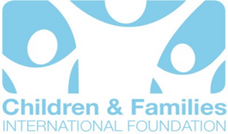 About Children and Families International The Children and Families International Foundation (CFIF) is a UK based charity with an international focus. Its aims are to support work to improve the lives of vulnerable children, families and adults. CFIF achieves this through planning and working together with local social work and social care practitioners, local agencies and national organisations and governments, and major local and international organisations in their efforts to assist and empower vulnerable people and communities.Collaboration, Connection and Collective Action: Every Community Safe and InclusiveAbout Children and Families International The Children and Families International Foundation (CFIF) is a UK based charity with an international focus. Its aims are to support work to improve the lives of vulnerable children, families and adults. CFIF achieves this through planning and working together with local social work and social care practitioners, local agencies and national organisations and governments, and major local and international organisations in their efforts to assist and empower vulnerable people and communities.Collaboration, Connection and Collective Action: Every Community Safe and InclusiveAbout Children and Families International The Children and Families International Foundation (CFIF) is a UK based charity with an international focus. Its aims are to support work to improve the lives of vulnerable children, families and adults. CFIF achieves this through planning and working together with local social work and social care practitioners, local agencies and national organisations and governments, and major local and international organisations in their efforts to assist and empower vulnerable people and communities.Collaboration, Connection and Collective Action: Every Community Safe and InclusiveTHE IMPACT OF OUR WORK Our VisionOur vison is to support social work and social care that champions change for vulnerable children, families and adults through an approach that promotes human rights, social justice, social protection, indigenous knowledge and community focussed and sustainable development.Our VisionOur vison is to support social work and social care that champions change for vulnerable children, families and adults through an approach that promotes human rights, social justice, social protection, indigenous knowledge and community focussed and sustainable development.Our VisionOur vison is to support social work and social care that champions change for vulnerable children, families and adults through an approach that promotes human rights, social justice, social protection, indigenous knowledge and community focussed and sustainable development.About Children and Families International The Children and Families International Foundation (CFIF) is a UK based charity with an international focus. Its aims are to support work to improve the lives of vulnerable children, families and adults. CFIF achieves this through planning and working together with local social work and social care practitioners, local agencies and national organisations and governments, and major local and international organisations in their efforts to assist and empower vulnerable people and communities.Collaboration, Connection and Collective Action: Every Community Safe and InclusiveAbout Children and Families International The Children and Families International Foundation (CFIF) is a UK based charity with an international focus. Its aims are to support work to improve the lives of vulnerable children, families and adults. CFIF achieves this through planning and working together with local social work and social care practitioners, local agencies and national organisations and governments, and major local and international organisations in their efforts to assist and empower vulnerable people and communities.Collaboration, Connection and Collective Action: Every Community Safe and InclusiveAbout Children and Families International The Children and Families International Foundation (CFIF) is a UK based charity with an international focus. Its aims are to support work to improve the lives of vulnerable children, families and adults. CFIF achieves this through planning and working together with local social work and social care practitioners, local agencies and national organisations and governments, and major local and international organisations in their efforts to assist and empower vulnerable people and communities.Collaboration, Connection and Collective Action: Every Community Safe and InclusiveTHE IMPACT OF OUR WORK Our MissionOur mission is to promote and protect human rights and be an organisation trusted to deliver high quality impact and long-term social change. Our MissionOur mission is to promote and protect human rights and be an organisation trusted to deliver high quality impact and long-term social change. Our MissionOur mission is to promote and protect human rights and be an organisation trusted to deliver high quality impact and long-term social change. About Children and Families International The Children and Families International Foundation (CFIF) is a UK based charity with an international focus. Its aims are to support work to improve the lives of vulnerable children, families and adults. CFIF achieves this through planning and working together with local social work and social care practitioners, local agencies and national organisations and governments, and major local and international organisations in their efforts to assist and empower vulnerable people and communities.Collaboration, Connection and Collective Action: Every Community Safe and InclusiveAbout Children and Families International The Children and Families International Foundation (CFIF) is a UK based charity with an international focus. Its aims are to support work to improve the lives of vulnerable children, families and adults. CFIF achieves this through planning and working together with local social work and social care practitioners, local agencies and national organisations and governments, and major local and international organisations in their efforts to assist and empower vulnerable people and communities.Collaboration, Connection and Collective Action: Every Community Safe and InclusiveAbout Children and Families International The Children and Families International Foundation (CFIF) is a UK based charity with an international focus. Its aims are to support work to improve the lives of vulnerable children, families and adults. CFIF achieves this through planning and working together with local social work and social care practitioners, local agencies and national organisations and governments, and major local and international organisations in their efforts to assist and empower vulnerable people and communities.Collaboration, Connection and Collective Action: Every Community Safe and InclusiveOUR VALUES OUR VALUES OUR VALUES OUR VALUES About Children and Families International The Children and Families International Foundation (CFIF) is a UK based charity with an international focus. Its aims are to support work to improve the lives of vulnerable children, families and adults. CFIF achieves this through planning and working together with local social work and social care practitioners, local agencies and national organisations and governments, and major local and international organisations in their efforts to assist and empower vulnerable people and communities.Collaboration, Connection and Collective Action: Every Community Safe and InclusiveAbout Children and Families International The Children and Families International Foundation (CFIF) is a UK based charity with an international focus. Its aims are to support work to improve the lives of vulnerable children, families and adults. CFIF achieves this through planning and working together with local social work and social care practitioners, local agencies and national organisations and governments, and major local and international organisations in their efforts to assist and empower vulnerable people and communities.Collaboration, Connection and Collective Action: Every Community Safe and InclusiveAbout Children and Families International The Children and Families International Foundation (CFIF) is a UK based charity with an international focus. Its aims are to support work to improve the lives of vulnerable children, families and adults. CFIF achieves this through planning and working together with local social work and social care practitioners, local agencies and national organisations and governments, and major local and international organisations in their efforts to assist and empower vulnerable people and communities.Collaboration, Connection and Collective Action: Every Community Safe and InclusiveWe seek to ensure that projects are socially sustainable for generations of families and communities and the social workers who support them. We seek to promote and protect human rights and deliver high impact and long-term social change. We support local social care and social work institutions to develop and deliver community initiatives and projects. We seek to achieve this through inclusive partnerships with key people, counties, organisations, national government initiatives and global priorities and initiatives. We seek to ensure that projects are socially sustainable for generations of families and communities and the social workers who support them. We seek to promote and protect human rights and deliver high impact and long-term social change. We support local social care and social work institutions to develop and deliver community initiatives and projects. We seek to achieve this through inclusive partnerships with key people, counties, organisations, national government initiatives and global priorities and initiatives. We seek to ensure that projects are socially sustainable for generations of families and communities and the social workers who support them. We seek to promote and protect human rights and deliver high impact and long-term social change. We support local social care and social work institutions to develop and deliver community initiatives and projects. We seek to achieve this through inclusive partnerships with key people, counties, organisations, national government initiatives and global priorities and initiatives. We seek to ensure that projects are socially sustainable for generations of families and communities and the social workers who support them. We seek to promote and protect human rights and deliver high impact and long-term social change. We support local social care and social work institutions to develop and deliver community initiatives and projects. We seek to achieve this through inclusive partnerships with key people, counties, organisations, national government initiatives and global priorities and initiatives. STRATEGIC OBJECTIVESSTRATEGIC OBJECTIVESSTRATEGIC OBJECTIVESSTRATEGIC OBJECTIVESSTRATEGIC OBJECTIVESSTRATEGIC OBJECTIVESSTRATEGIC OBJECTIVESDeveloping Understanding Learning and Teaching Research and Innovation Research and Innovation Research and Innovation Planning, Operations and Resources Inclusion and Decoloniality We will We will We will We will We will We will We will Build and maintain trusting relationships, particularly with local ‘actors’, that inform positive action; Support and enable partnership working;Collaboration with others – local, regional, political and international partners – to achieve high impact, needs-based outcomes that are durable, scalable and appropriate to communities and people.Listen, collaborate, identify and  take action Co-produce and deliver training and resources that inform and support social work , social care and public health education learning and development.Use outputs to support and inform social policy change. Engage in innovative knowledge development and exchange activity that creates positive impactSupport the development of the social work community and pursue opportunities for a collaborative research environment. Support a research inclusive community so colleagues can generate scholarly and important research. Raising awareness of social issues and concerns.Increase our reputation as research informed change agents. Engage in innovative knowledge development and exchange activity that creates positive impactSupport the development of the social work community and pursue opportunities for a collaborative research environment. Support a research inclusive community so colleagues can generate scholarly and important research. Raising awareness of social issues and concerns.Increase our reputation as research informed change agents. Engage in innovative knowledge development and exchange activity that creates positive impactSupport the development of the social work community and pursue opportunities for a collaborative research environment. Support a research inclusive community so colleagues can generate scholarly and important research. Raising awareness of social issues and concerns.Increase our reputation as research informed change agents. Advance the purpose of the charity through effective governance of our work through effective leadership; demonstrating integrity; clear decision making, ensuring risk and control; board effectiveness; promoting diversity; openness and accountability; purposeful and meaningful work. Seek to identify resources, including finance, for specific projects and initiatives. Work with local, national and international media to highlight social issues.Demonstrate our committed to actively and openly adopting, promoting and embedding a culture of equality, diversity and inclusion in all of our practices. Ground our approach in principles of recognition, respect and reconciliation as the decolonial foundation of our approach.Challenge all forms of discrimination, oppression and inequality. 